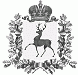 СЕЛЬСКИЙ СОВЕТ БОЛЬШЕУСТИНСКОГО  СЕЛЬСОВЕТА ШАРАНГСКОГО МУНИЦИПАЛЬНОГО РАЙОНАНИЖЕГОРОДСКОЙ  ОБЛАСТИР Е Ш Е Н И Еот  28.11 .2017г.										№ 25О внесении изменений в решение сельского Совета Большеустинского сельсовета от 14.03.2016 г. №6 «Об утверждении Положения о представлении лицами, замещающими муниципальные должности Большеустинского сельсовета, сведений о доходах, расходах об имуществе и обязательствах имущественного характера»В соответствии с Федеральным законом от 3 апреля 2017г. № 64-ФЗ «О внесении изменений в отдельные законодательные акты Российской Федерации в целях совершенствования государственной политики в области противодействия коррупции» и Законом Нижегородской области от 5 мая 2017 года № 51-З «О внесении изменений в отдельные законы Нижегородской области по вопросам противодействия коррупции в Нижегородской области», сельский Совет Большеустинского сельсовета решил::1.Внести в решение  сельского Совета Большеустинского  сельсовета от 14.03.2016г. № 6 «Об утверждении Положения о представлении лицами, замещающими муниципальные должности Большеустинского сельсовета, сведений о доходах, расходах об имуществе и обязательствах имущественного характера» (далее – решение) следующие изменения и дополнения:1.1. Название решения и пункт 1 после слов «о представлении» дополнить словами «гражданами, претендующими на замещение муниципальных должностей и».1.2. В Положении о представлении лицами, замещающими муниципальные должности Большеустинского сельсовета, сведений о доходах, расходах об имуществе и обязательствах имущественного характера (далее – Положение):1.2.1. Название Положения после слов «о представлении» дополнить словами «гражданами, претендующими на замещение муниципальных должностей и».1.2.2.Пункт 1 Положения после слова «представления» дополнить словами «гражданами, претендующими на замещение муниципальных должностей и».Пункт 4 изложить в следующей редакции:«4.Сведения о доходах и расходах предоставляются Губернатору Нижегородской области.Лица, замещающие муниципальные должности, направляют сведения о доходах и расходах специалисту администрации Большеустинского сельсовета, ответственному за кадровое делопроизводство.Специалист администрации Большеустинского сельсовета, ответственный за кадровое делопроизводство осуществляет сбор сведений, их анализ и размещение в информационно-телекоммуникационной сети "Интернет" на официальном сайте и (или) предоставляет для опубликования средствам массовой информации в порядке, определяемом муниципальным правовым актом.Специалист администрации Большеустинского сельсовета, ответственный за кадровое делопроизводство обеспечивает представление сведений Губернатору Нижегородской области путем направления в орган исполнительной власти Нижегородской области, уполномоченный на исполнение функций органа по профилактике коррупционных и иных правонарушений (далее - уполномоченный орган по профилактике коррупционных и иных правонарушений), в течение 14 календарных дней после окончания срока представления уточненных сведений.».1.2.4. Дополнить Положение пунктом 4.1. следующего содержания:«4.1. Граждане, претендующие на замещение должности главы местного самоуправления, направляют сведения по форме справки, утвержденной Президентом Российской Федерации, в соответствующую конкурсную комиссию одновременно с документами, представляемыми для участия в конкурсе.Кандидаты в депутаты Земского собрания направляют сведения специалисту администрации Большеустинского  сельсовета, ответственному за кадровое делопроизводство, по форме справки, утвержденной Президентом Российской Федерации, в течение 14 календарных дней со дня выдвижения. Специалист администрации Большеустинского сельсовета, ответственный за кадровое делопроизводство в течение 14 календарных дней со дня получения сведений обеспечивает их представление Губернатору Нижегородской области путем направления в уполномоченный орган по профилактике коррупционных и иных правонарушений». 1.2.5.В пункте 7 слова «законодательством Российской Федерации» заменить на слова «Законом Нижегородской области от  07.03.2008г 20-З «О противодействии коррупции в Нижегородской области».1.2.6.Пункт 11 исключить.2. Настоящее решение вступает в силу со дня подписания.Глава местного самоуправления					Р.М.Протасова